ՈՐՈՇՈՒՄ N 35-Ա
29 ՀՈՒՆԻՍԻ 2016թ.ՀԱՄԱՅՆՔԻ  ՍԵՓԱԿԱՆՈՒԹՅՈՒՆ  ՀԱՆԴԻՍԱՑՈՂ ԳՈՒՅՔԸ` Հ. ԱՎԵՏԻՍՅԱՆ ՓՈՂՈՑԻ 18/4 ՀԱՍՑԵՈՒՄ ԳՏՆՎՈՂ 26.0 ՔԱՌ.Մ ՀԱՍԱՐԱԿԱԿԱՆ ՆՇԱՆԱԿՈՒԹՅԱՆ ՈՉ ԲՆԱԿԵԼԻ ՏԱՐԱԾՔԸ  ԱՆՀԱՏՈՒՅՑ  /ՆՎԻՐԱՏՎՈՒԹՅԱՆ ԿԱՐԳՈՎ/ ՕՏԱՐԵԼՈՒ  ՄԱՍԻՆՂեկավարվելով «Տեղական ինքնակառավարման մասին» Հայաստանի Հանրապետության օրենքի 16-րդ հոդվածի 20)-րդ կետով, համաձայն Հայաստանի Հանրապետության Քաղաքացիական օրենսգրքի 34-րդ գլխի, հաշվի առնելով Հայաստանի Հանրապետության Պաշտպանության նախարարության 2013 թվականի դեկտեմբերի 09-ի թիվ 36/1947 տեղեկանքը, Հայաստանի Հանրապետության Աշխատանքի և սոցիալական հարցերի նախարարության Հայաստանի Հանրապետության բժշկասոցիալական փորձաքննության գործակալության 2006 թվականի հունվարի 17-ի թիվ 555248 տեղեկանքը և Կապանի տարածաշրջանի զոհված և վիրավոր ազատամարտիկների ընտանիքների իրավունքների պաշտպանության «Ազատամարտ» կոմիտեի 2016 թվականի հունիսի 15-ի թիվ 08 գրությունը և համայնքի  ավագանու  առաջարկությունը, որոշման նախագծի քվեարկության    9  կողմ,    0  դեմ,   0   ձեռնպահ արդյունքներով,  համայնքի ավագանին   ո ր ո շ ու մ  է.1. Համայնքի սեփականություն հանդիսացող գույքը` Հ. Ավետիսյան փողոցի թիվ 18/4 հասցեում  գտնվող 26.0 քառ.մ հասարակական նշանակության ոչ բնակելի տարածքը /անշարժ գույքի սեփականության /օգտագործման/ իրավունքի գրանցման վկայական                N 2590740/ անհատույց /նվիրատվության կարգով/ օտարել Արցախյան պատերազմի մասնակից, 2-րդ կարգի հաշմանդամ՝ Կապան քաղաքի Գ. Նժդեհ փողոցի թիվ 161 տան բնակիչ Արմեն Մելսիկի Մեսրոպյանին:2. Սույն որոշումից բխող գործառույթներն իրականացնել օրենսդրությամբ սահմանված կարգով:Կողմ ( 9 )`ԳՐԻԳՈՐՅԱՆ ՎԻԼԵՆ					ՄԿՐՏՉՅԱՆ ԱՐԱԹՈՒՄԱՆՅԱՆ  ԱՐԱ					ՇԱՀԻՆՅԱՆ ԿԱՐԵՆՄԱՐՏԻՐՈՍՅԱՆ ԱՐՍԵՆ				ՊԵՏՐՈՍՅԱՆ ՎԱՀԵՄԵՍՐՈՊՅԱՆ ՆԱՊՈԼԵՈՆ				ՍԱՀԱԿՅԱՆ  ԱՐԹՈՒՐ	ՄԻՐԶՈՅԱՆ  ՄՀԵՐԴեմ ( 0 )Ձեռնպահ ( 0 )ՀԱՄԱՅՆՔԻ ՂԵԿԱՎԱՐ                   	   	            ԱՇՈՏ ՀԱՅՐԱՊԵՏՅԱՆ2016 թ     հունիսի      29   	ք. Կապան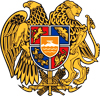 ՀԱՅԱՍՏԱՆԻ ՀԱՆՐԱՊԵՏՈՒԹՅՈՒՆ
ՍՅՈՒՆԻՔԻ ՄԱՐԶ
ԿԱՊԱՆ  ՀԱՄԱՅՆՔԻ  ԱՎԱԳԱՆԻ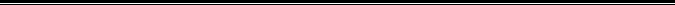 